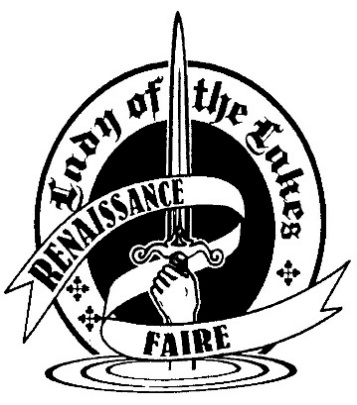 On November 6-7-8-14-15, 2020 Lake Idamere Park in Tavares, Florida will be transformed into a world of Renaissance Pageantry. Over 20,000 Lords and Ladies and 3,000 students will be taken back in time. A time of knights and fair maidens, a time of romance and battle.We invite you to partner in the nineteenth annualLady of the LakesRenaissance FairePresenting Sponsor $10,000Logo inclusion in all print as presenting sponsorLogo on TV spots , website & facebook24 (3) day passes to event12 vip parking passesTent and table at eventBanner placement at eventUse of VIP tentRepresentative in processionalsRoyal Sponsor $7,000 Logo inclusion in all printLogo on TV spots, website & facebookName in radio spots16 (3) day passes to event8 vip parking passesTable and tent at eventbanner placement at eventuse of vip tentKnight Sponsor $5,000Logo inclusion in all print, website & facebook4 (3) day event passes6 VIP parking passes to eventTable and tent at eventBanner placement at eventEntertainment Sponsor $3,000Logo inclusion in all print, website & facebook Sponsor Banner at location8 (3) day event passes4 VIP parking passes to eventTable and tent at eventHerald Sponsor $1,500Logo inclusion in all print2 (3) day passes to eventShared table and tent at event1 vip parking pass for eventBanner at eventAll proceeds benefit the students and teachers in Lake County.For more information please contact Carman Cullen at 352-326-1265.Educational Foundation of Lake County2045 Pruitt Street, Leesburg, FL  34748Cullen-battc@lake.k12.fl.us